國家圖書館推動109年臺灣閱讀節全國性活動「小小愛書人」實施計畫一、活動目的臺灣閱讀節全國性活動，以早期素養為推動重點，規劃「小小愛書人」活動。本活動以0-3歲或4-6歲幼兒為對象，透過聽、說、讀、寫、玩活動的設計與活動的帶領，讓幼兒接觸文字及書本，讓孩子成為小小愛書人。二、辦理單位指導單位：教育部主辦單位：國家圖書館合辦單位：全國各縣市公共圖書館三、辦理期間109年11月14日至12月20日期間。四、活動對象與內容（一）活動對象：0-3歲或3-6歲幼兒及家長，請依據幼兒年齡選擇辦理「0-3歲」或「4-6歲」的專場活動，避免混齡。（二）活動應完整包含以下五大單元，活動內容應依「附錄活動教案」設計。1.唱唱兒歌【目的】讓幼兒透過聽、唱或唸兒歌，從歌詞中認識並學會新詞彙。2.說說世界【目的】讓幼兒能說出食衣住行等生活相關事物，並能表達出完整句子。3.讀讀故事【目的】陪幼兒讀繪本故事，從中引導孩子學會握書、翻頁、指讀，激發幼兒喜愛閱讀的興趣。4.塗塗寫寫【目的】增進幼兒對於文字符號的敏感度，協助發展自發性的讀寫能力與興趣。5.玩玩繪本【目的】透過遊戲的方式，讓幼兒更了解繪本中的故事元素，培養對閱讀的興趣。（三）活動規則1.邀請家長陪同幼兒共同參與。2.活動前發給參與的幼兒每人一張「小小愛書人」空白證書，並為孩子及家長製作名牌。3.依活動單元內容安排「活動帶領人」，並鼓勵由圖書館館員擔任。4.各單元活動開始前，由活動帶領人說明活動進行方式，並鼓勵家長在家庭中及日常生活上能延伸運用，布置閱讀環境，陪伴幼兒共讀。5.幼兒參與各單元活動並完成過關任務，即於「小小愛書人」證書上貼上貼紙或蓋章。6.幼兒完成五項單元活動，可兌換禮物1份。五、活動申請（一）申請單位：由各縣市圖書館總館、文化局處圖書館或縣市立圖書館申請辦理。（二）各縣市辦理地點與場次，由縣市自行規劃。（三）申請額度1.各縣市圖書館總館、文化局處圖書館或縣市立圖書館作為示範館，每館活動經費以3萬元為限。2.各縣市之鄉鎮市立圖書館、區館或分館作為活動館，每館活動經費以2萬元為限，依各縣市館數級距，應至少辦理館數如下（四）申請期限：請於109年10月16日（星期五）前免備文傳送申請書至承辦人吳美琦專員公務信箱ladymeg9923@ncl.edu.tw。六、經費運用（一）經費編列以業務費為主，得編列項目及用途如下：1.講師鐘點費，用以支給協助活動單元設計、教材準備、活動帶領、現場引導參與等人員所需費用。2.印刷費，印製活動文宣、教材等。3.場地布置費。4.道具材料費。5.雜支及其他辦理活動必要支出。（二）經費撥付與核銷1.各項經費單據抬頭為國家圖書館，統編為03734203。2.申請案核定後，各合辦單位得製據請領活動經費，於活動完成後，填列經費明細表併同全部原始憑證寄回本館辦理核銷。3.各項經費得視實際情形酌增減及流用，惟全部支用經費以不超過本館核定數，且核實支付及依相關規定結報，相關單據請於109年12月25日星期五前寄達國家圖書館圖書館事業發展組(100-01臺北市中正區中山南路20號7樓)。七、其他應配合事項（一）聯合行銷      辦理示範館及活動館活動宣傳，並配合本館109年臺灣閱讀節加強行銷。（二）提供活動紀錄：由各縣市圖書館總館、文化局處圖書館或縣市立圖書館於各場次活動結束後1週內，傳送下列資料至承辦人信箱。1.精選示範館及活動館各場次活動照片原始檔至少20張，影像應含括活動不同場景，並應加註圖說。2.製作活動花絮影片3-5分鐘。3.媒體露出紀錄（三）撰擬成果報告：請於109年12月31日（星期四）前將成果報告傳送承辦人電子信箱。附錄「小小愛書人」活動單元教案109年〇〇縣/市臺灣閱讀節全國性活動「小小愛書人」申請書壹、申請單位○○縣/市立圖書館貳、辦理日期/場次/地點參、經費編列肆、承辦人聯絡資料（一）姓名：						（二）電話：（三）電子信箱：109年〇〇縣/市臺灣閱讀節全國性活動「小小愛書人」成果報告活動照片：註：成果報告電子檔請於109年12月31日前E-mail至ladymeg9923@ncl.edu.tw 繳交。序號所在縣市鄉鎮市立圖書館、區館及分館總數級距縣市示範館活動館各縣市合計補助經費上限120個館所以下基隆市、新竹市、嘉義市、新竹縣、苗栗縣、南投縣、嘉義縣、宜蘭縣、花蓮縣、臺東縣、金門縣、澎湖縣、連江縣共13個縣市1館至少1館5萬221-40個館所桃園市、雲林縣、彰化縣、屏東縣共4個縣市1館至少2館7萬341個館所以上臺北市、新北市、臺中市、臺南市、高雄市共5個直轄市1館至少3館9萬【唱唱兒歌】讓幼兒透過聽兒歌及唱兒歌，從歌詞中認識並學會新詞彙。【唱唱兒歌】讓幼兒透過聽兒歌及唱兒歌，從歌詞中認識並學會新詞彙。【唱唱兒歌】讓幼兒透過聽兒歌及唱兒歌，從歌詞中認識並學會新詞彙。進行程序進行程序準備材料（一）暖身（一）暖身（一）暖身說明活動方式與目的*活動帶領人向家長說明活動方式與目的(兒歌對於幼兒來說是很重要的！因為這個階段的幼兒正在學習說話，我們可以藉由邊唱、邊跳、邊唸的兒歌，增加幼兒的字彙、增加溝通還可以增加語言能力！)*以玩偶示範【坐車車】~ 讓孩子坐在家長的腿上，然後手打開，家長可以握住幼兒的手臂關卡標示牌麥克風播音設備吸引注意力使用的玩偶 https://youtu.be/g1LGrzGo-RM?t=120【坐車車】安全帶 扣起來坐車車 來圖書館向左彎 向右彎緊急煞車 向前彎快到圖書館了 但還沒有到耶我們再來一次！（二）活動帶領（二）活動帶領（二）活動帶領兒歌歡唱*以手指遊戲方式帶唱【啄木鳥】 ，引導幼兒認識歌詞裡的詞彙*發給幼兒沙鈴，模擬火車開動的聲音，帶唱兒歌【火車快飛】，邊唱邊過山洞 (加入小樂器伴奏，可讓兒歌更豐富、多變化。同時幫助幼兒培養節奏、韻律感，練習手部抓握的能力。)*帶唱兒歌【向前走】 練習每一句的動作，之後配合音樂一起唱、跳兒歌歌詞的大書輸出及海報架https://www.youtube.com/watch?v=UGnEDXO7chE【啄木鳥】啄木鳥 敲敲敲向下敲、向上敲看見蟲蟲趕快咬1隻 2隻 3隻 4隻 5隻通通都吃掉兒歌歌詞的大書輸出及海報架沙鈴https://youtu.be/g1LGrzGo-RM?t=344【火車快飛】火車快飛 火車快飛穿過高山 越過小溪不知經過幾百里快到家裡 快到家裡爸媽看見真歡喜含兒歌歌詞的大書輸出及海報架https://www.youtube.com/watch?v=FcdjRd71nng【向前走】點點頭 搖搖頭動動肩膀 甩甩手跳一跳 扭一扭手牽手啊 向前走（三）結尾（三）結尾（三）結尾完成關卡活動*引導幼兒歸還沙鈴，即可於「小小愛書人」證書貼上過關貼紙或蓋章。 (可請家長一邊唱兒歌，一邊陪伴小朋友學習等候、歸還、收拾的好禮儀!)放置沙鈴的盒子或籃子過關貼紙或印章（四）活動使用書籍（四）活動使用書籍（四）活動使用書籍1.李紫蓉著，楊麗玲繪。《手指遊戲動動兒歌-小猴子》(臺北市︰信誼，2007)1.李紫蓉著，楊麗玲繪。《手指遊戲動動兒歌-小猴子》(臺北市︰信誼，2007)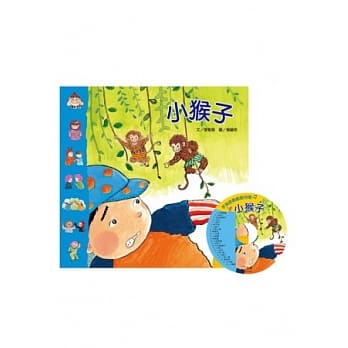 2.林良著，趙國宗繪。《你幾歲?》(臺北市︰上誼，2009)2.林良著，趙國宗繪。《你幾歲?》(臺北市︰上誼，2009)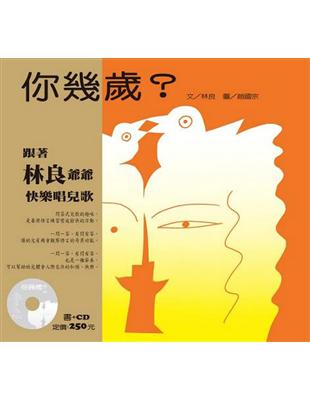 3.李紫蓉等著。《小雨滴-給0~3歲的律動兒歌集》(臺北市︰信誼，2014)3.李紫蓉等著。《小雨滴-給0~3歲的律動兒歌集》(臺北市︰信誼，2014)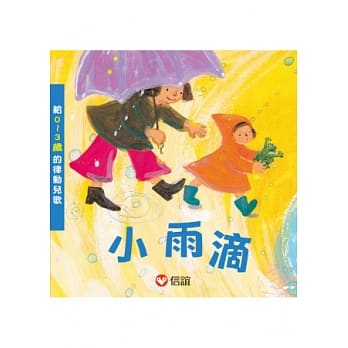 【說說世界】讓幼兒能說出食衣住行等生活相關事物，並能表達出完整句子。【說說世界】讓幼兒能說出食衣住行等生活相關事物，並能表達出完整句子。【說說世界】讓幼兒能說出食衣住行等生活相關事物，並能表達出完整句子。進行程序進行程序準備材料（一）暖身（一）暖身（一）暖身說明活動方式與目的*活動帶領人向家長說明活動方式與目的*由幼兒選取一個小雞裝扮後，和家長一同進入座位區(透過角色裝扮，吸引小朋友專注力與參與興趣)關卡標示牌小雞造型髮箍或相關裝扮道具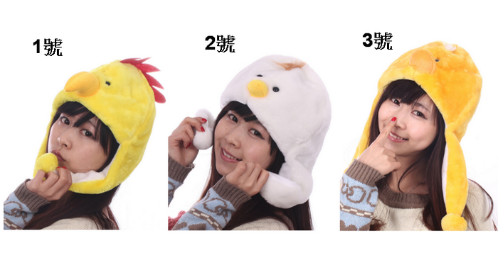 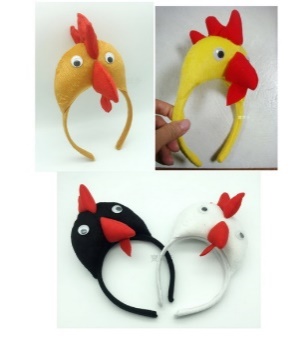 （二）活動帶領（二）活動帶領（二）活動帶領故事引導：講述故事背景和說明任務*以《小雞逛超市》一書中的情境，引導幼兒說出是否有「逛超市」的經驗。*問問家長帶孩子「逛超市」前，會不會先向孩子說明有無任何目的？在超市裡會不會教孩子認識採買的物品名稱？會不會指出包裝上的文字讓孩子認識？會不會讓孩子知道價格或計算多少錢等等……。 這些都是讓孩子認識生活與世界的重要開始，鼓勵家長讓孩子多認識新的事物、並能說出認識的新事物，及運用詞彙說出簡單的句子。*說明任務：例如明天要出去野餐，請幼兒跟著家長去超市買野餐要用的食物*請幼兒輪流至陳列櫃選擇食物（幼兒選擇食物時，關主要適時引導其說出食物名稱、買幾個等等）*所有的幼兒都挑選好後，活動帶領人邀請孩子跟大家分享他買了什麼食物，買食物的用途，以前野餐的經驗等等。關卡標示牌《小雞逛超市》故事引導背板及海報架超市情境布置*超市招牌*手提籃*各種超市販賣的食物圖卡，每一種食物需製作多張圖卡。(以幼兒日常生活較常接觸的食物為主，如牛奶、雞蛋、水果、麵包、餅乾等)*陳列櫃須讓幼兒清楚看見陳列食物的架子*其他超市相關設備，如收銀櫃檯等。（三）結尾（三）結尾（三）結尾完成關卡活動*引導幼兒把小雞裝扮道具歸還後，即可於「小小愛書人」證書貼上過關貼紙或蓋章。過關貼紙或印章（四）活動使用書籍 （四）活動使用書籍 （四）活動使用書籍 工藤紀子著。《小雞逛超市》(臺北市︰小魯文化，2016)工藤紀子著。《小雞逛超市》(臺北市︰小魯文化，2016)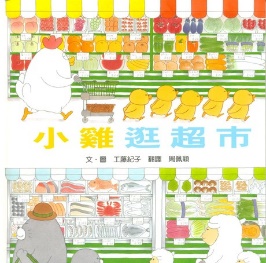 【讀讀故事】陪幼兒讀繪本故事，從中引導孩子學會握書、翻頁、指讀，激發幼兒喜愛閱讀的興趣。【讀讀故事】陪幼兒讀繪本故事，從中引導孩子學會握書、翻頁、指讀，激發幼兒喜愛閱讀的興趣。【讀讀故事】陪幼兒讀繪本故事，從中引導孩子學會握書、翻頁、指讀，激發幼兒喜愛閱讀的興趣。進行程序進行程序準備材料（一）暖身（一）暖身（一）暖身說明活動方式與目的*活動帶領人向家長說明活動方式與目的，並藉由活動向家長傳達親子共讀的重要，鼓勵家長多與孩子一起享受共讀的樂趣。*引導幼兒與家長一同進入座位區，圍成半圓形坐下。*進行手指謠與親子互動、暖身1.手指謠：大拇哥、二拇弟(認識手指、手心及手背、用手指數數)2.手指謠：打電話(數數及親子互動)3.手指謠(給3-5歲孩童)：剪刀、石頭、布(手指變動物)關卡標示牌手指謠：大拇哥、二拇弟http://support.playcloud.org/fingersong/csource03/showimg.php?lang=tc&id=207【大拇哥】大拇哥，二拇弟，中三娘，四小弟，小妞妞，來看戲，手心、手背心肝寶貝！(親子互抱)手指謠：打電話 https://www.youtube.com/watch?v=TVgxOcYBgyE【打電話】一角、兩角、三角形四角、五角、六角半 七角、八角、手插腰 九角、十角，打電話 喂喂喂，請問你是誰?(請問○○在不在)手指謠：剪刀、石頭、布https://www.youtube.com/watch?v=BS3KYKNSNWA【剪刀、石頭、布】剪刀、石頭、布；剪刀、石頭、布一把剪刀、一塊石頭，我是小白兔剪刀、石頭、布；剪刀、石頭、布一把剪刀、兩把剪刀，親親小白兔剪刀、石頭、布；剪刀、石頭、布一把剪刀、一塊布，抓住小白兔剪刀、石頭、布；剪刀、石頭、布一塊石頭、一塊布，我是章魚不是兔（二）活動帶領（二）活動帶領（二）活動帶領共讀繪本*活動帶領人介紹《門鈴又響了》活動書名，並逐頁導讀故事內容。 (亦可選擇其他圖書，如《我的衣裳》、《窗外送來的禮物》等，可引起幼兒興趣，引導互動的繪本進行導讀與活動設計)*與現場幼兒及家長進行故事內容互動。 (以《門鈴又響了》繪本為例，可引導現場的幼兒及家長參與: 聽到”叮咚” 請大聲說出「門鈴又響了」； 聽到”奶奶烤的餅乾〞請大聲說出「不一樣就是不一樣」。)繪本大張圖卡或實體書與繪本故事相關之餅乾（三）結尾（三）結尾（三）結尾完成關卡活動*活動結束，將活動使用的餅乾發給每位幼兒一塊，即可於「小小愛書人」證書貼上過關貼紙或蓋章。過關貼紙或印章（四）活動使用書籍（四）活動使用書籍（四）活動使用書籍1.佩特．哈金絲著。《門鈴又響了》(臺北市︰遠流，1997)1.佩特．哈金絲著。《門鈴又響了》(臺北市︰遠流，1997)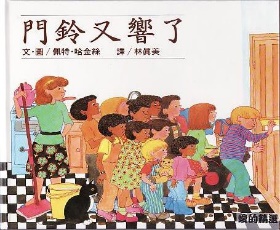 2.西卷涼子著；林真美譯。《我的衣裳》(臺北市︰遠流，1997) 2.西卷涼子著；林真美譯。《我的衣裳》(臺北市︰遠流，1997) 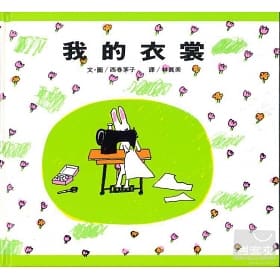 3.五味太郎著；鄭明進譯。《窗外送來的禮物》(臺北市︰上誼，2000)3.五味太郎著；鄭明進譯。《窗外送來的禮物》(臺北市︰上誼，2000)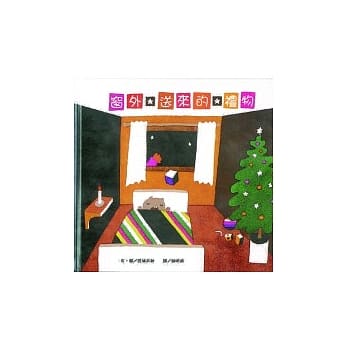 【塗塗寫寫】增進幼兒對於文字符號的敏感度，協助發展自發性的讀寫能力與興趣。【塗塗寫寫】增進幼兒對於文字符號的敏感度，協助發展自發性的讀寫能力與興趣。【塗塗寫寫】增進幼兒對於文字符號的敏感度，協助發展自發性的讀寫能力與興趣。進行程序進行程序準備材料（一）暖身（一）暖身（一）暖身說明活動方式與目的*關主向家長說明活動方式與目的，並鼓勵家長在日常生活及共讀活動中，陪伴幼兒認識文字。關卡標示牌（二）活動帶領（二）活動帶領（二）活動帶領認識指定文字*帶領幼兒認識在故事書及繪本中常出現的指定字(例如:我、大、小、車、的)*用相關字造詞或造句，與幼兒進行互動，亦藉此強化幼兒對於指定字的認識與印象。字卡(我、大、小、車、的，共5字，每字不同顏色)黏貼字卡的珍珠板塗塗寫寫大挑戰*引導幼兒找出指定文字發給每位幼兒一把放大鏡，以及護貝書影3張。請幼兒找找各自的書影中，是否有包含「我、大、小、車 、的」等文字，並請幼兒以手中的放大鏡指出該字。家長可從旁引導幼兒找尋。*引導幼兒塗寫 在每組幼兒皆正確找出指定文字後，發給每組一張A5尺寸“我”字的留白稿，並發給蠟筆(可2-3人共用一盒)，請幼兒自由幫空白的＂我＂字著色，畫出屬於自己且獨特的＂我＂自製放大鏡道具數把A3護貝書影(書名包含前項5個文字之相關書籍封面)A5尺寸“我”字的留白稿(每人一張)12色安全無毒蠟筆數盒（三）結尾（三）結尾（三）結尾完成關卡活動*幼兒塗寫完成，即可於「小小愛書人」證書貼上過關貼紙或蓋章。過關貼紙或印章（四）活動使用書籍（四）活動使用書籍（四）活動使用書籍1.五味太郎著。《小金魚逃走了》(臺北市︰信誼，2017)1.五味太郎著。《小金魚逃走了》(臺北市︰信誼，2017)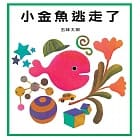 2.赫威．托雷著。《小黃點》(臺北市︰上誼文化，2011)2.赫威．托雷著。《小黃點》(臺北市︰上誼文化，2011)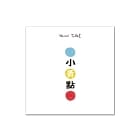 3.羅德．坎貝爾著。《親愛的動物園》(臺北市︰上誼文化，2001)3.羅德．坎貝爾著。《親愛的動物園》(臺北市︰上誼文化，2001)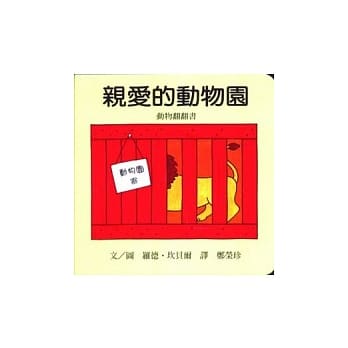 4.艾瑞克．希爾著。《小波在哪裡》(臺北市︰上誼文化，2008)4.艾瑞克．希爾著。《小波在哪裡》(臺北市︰上誼文化，2008)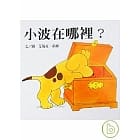 5.郝廣才著。《123數大象》(臺北市︰格林文化，2020)5.郝廣才著。《123數大象》(臺北市︰格林文化，2020)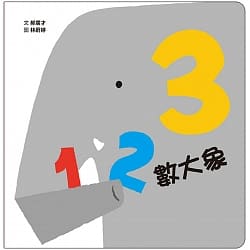 6.艾瑞．卡爾著。《你看到我的貓嗎?》(臺北市︰上誼文化，2019)6.艾瑞．卡爾著。《你看到我的貓嗎?》(臺北市︰上誼文化，2019)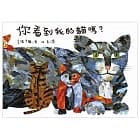 7.市原淳著。《爸爸的車最棒》(臺北市︰小熊出版，2020)7.市原淳著。《爸爸的車最棒》(臺北市︰小熊出版，2020)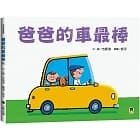 8.竹下文子著。《垃圾車，辛苦了！》(臺北市︰臺灣東方，2017)8.竹下文子著。《垃圾車，辛苦了！》(臺北市︰臺灣東方，2017)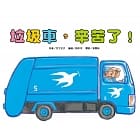 9.彼得．史坦著。《好多好多的神奇車》(臺北市︰維京，2020)9.彼得．史坦著。《好多好多的神奇車》(臺北市︰維京，2020)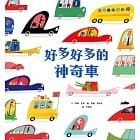 10.布萊恩．畢格斯著。《好多好多車》(臺北市︰小天下，2020)10.布萊恩．畢格斯著。《好多好多車》(臺北市︰小天下，2020)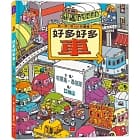 11.賴馬著。《猜一猜我是誰》(臺北市︰上誼文化，2016)11.賴馬著。《猜一猜我是誰》(臺北市︰上誼文化，2016)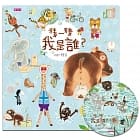 【玩玩繪本】透過遊戲的方式，讓幼兒更了解繪本中的故事元素。【玩玩繪本】透過遊戲的方式，讓幼兒更了解繪本中的故事元素。【玩玩繪本】透過遊戲的方式，讓幼兒更了解繪本中的故事元素。進行程序進行程序準備材料（一）暖身（一）暖身（一）暖身說明活動方式與目的*關主向家長說明活動方式與目的，並鼓勵家長多和幼兒共讀與共玩，讓閱讀變成親子都能享受的遊戲。*利用兒歌或歌謠，透過肢體活動進行活動暖身。關卡標示牌（二）活動帶領（二）活動帶領（二）活動帶領繪本介紹*介紹本活動的主題書《小黃點》，並講述此繪本（可視活動時間彈性調整講述的內容與長度）。*亦可選擇其他繪本進行活動設計，例如《從頭動到腳》、《爸爸陪我玩》等經典帶動幼兒肢體動作的圖畫書，透過邊讀邊玩的過程，增進親子互動，感受到類似遊戲般的閱讀樂趣。關卡標示牌《小黃點》大書輸出(依活動需求挑選適合頁面，並需獲得出版社授權) 球球大冒險*發給所有參與家長及幼兒各一顆顏色球，並讓幼兒知道此活動所運用的三個顏色。*接著進行顏色配對遊戲，例如手持紅色球的幼兒，去尋找另一個手持紅球者；逐漸提高難度，如黃色球與藍色球進行配對，或持紅黃藍三色球者成一組。若幼兒年紀太小，尚無法清楚認知顏色者，可請家長適時協助。(以上活動可自由變化，如自球池拿取指定顏色的球、持指定顏色的球進行投籃等)。球池紅色、黃色、藍色塑膠小球數十顆 對稱畫遊戲（視時間及年齡進行）*先將一張A4大小的白紙對摺，讓幼兒在對摺後打開的紙張上擠或塗上顏料，再次將紙對摺起來，輕輕壓一壓，然後打開看看，哇！會出現什麼有趣的顏色或圖案呢？ (這是幼兒也可以玩的藝術創作，簡單又充滿驚喜！順便認識對稱的概念，還可以將乾了的作品剪成蝴蝶的翅膀，或親子一起發揮想像力，用彩色筆再畫上幾筆，將對稱畫變成其他的東西。)顏料及白紙（三）結尾（三）結尾（三）結尾完成關卡活動*請幼兒將手上的顏色球，投入相同顏色的箱中，或由關主指定顏色的球進行投籃等。完成後，即可於「小小愛書人」證書貼上過關貼紙或蓋章。過關貼紙或印章（四）活動使用書籍（四）活動使用書籍（四）活動使用書籍1.赫威．托雷著。《小黃點》(臺北市︰上誼文化，2011)1.赫威．托雷著。《小黃點》(臺北市︰上誼文化，2011)2.渡邊茂男著。《爸爸跟我玩》(臺北市︰上誼文化，2009)2.渡邊茂男著。《爸爸跟我玩》(臺北市︰上誼文化，2009)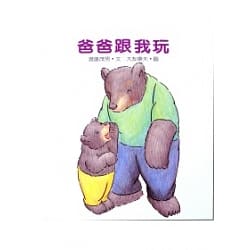 3.艾瑞．卡爾著。《從頭動到腳》(臺北市︰上誼文化，2019)3.艾瑞．卡爾著。《從頭動到腳》(臺北市︰上誼文化，2019)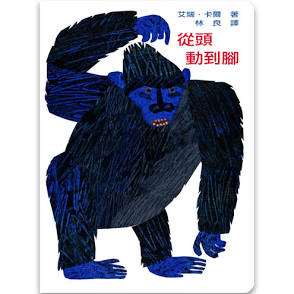 序號示範館/活動館全銜場次日期時間地點12345項目單價數量金額說明示範館：○○圖書館示範館：○○圖書館示範館：○○圖書館示範館：○○圖書館示範館：○○圖書館活動館：○○圖書館○○分館活動館：○○圖書館○○分館活動館：○○圖書館○○分館活動館：○○圖書館○○分館活動館：○○圖書館○○分館總計活動統計活動統計活動統計活動統計活動統計活動統計活動統計活動統計活動統計辦理單位全銜日期日期場次場次參與人數參與人數說明說明辦理情形一、計畫執行情形二、宣傳方式三、讀者回饋四、活動效益一、計畫執行情形二、宣傳方式三、讀者回饋四、活動效益一、計畫執行情形二、宣傳方式三、讀者回饋四、活動效益一、計畫執行情形二、宣傳方式三、讀者回饋四、活動效益一、計畫執行情形二、宣傳方式三、讀者回饋四、活動效益一、計畫執行情形二、宣傳方式三、讀者回饋四、活動效益一、計畫執行情形二、宣傳方式三、讀者回饋四、活動效益一、計畫執行情形二、宣傳方式三、讀者回饋四、活動效益檢討建議(請條列敘寫)(請條列敘寫)(請條列敘寫)(請條列敘寫)(請條列敘寫)(請條列敘寫)(請條列敘寫)(請條列敘寫)承辦人電話電話E-mailE-mail說明：說明：說明：說明：說明：說明：